Vous allez toucher le foulard accroché à la barrière. Vous allez toucher le montant droit du but de foot  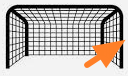 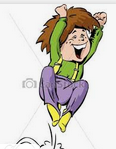 Vous allez faire 3 sauts autour d’un cerceau 			3 XVous allez jusqu’au plot rouge en pas chassés et vous revenez en trottinant. 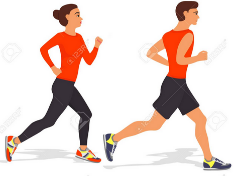 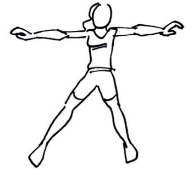 Vous allez jusqu’au cône en courant bras bloqués le long du corps et vous revenez en trottinant. Vous allez jusqu’au plot bleu en vous tenant par la main et vous revenez en trottinant. Vous allez toucher le montant droit du but de foot  Vous allez faire 3 sauts autour d’un cerceau 			3 XVous allez jusqu’au plot rouge en pas chassés et vous revenez en trottinant. 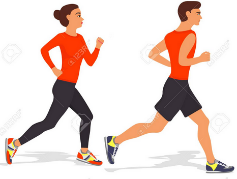 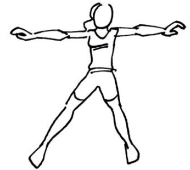 Vous allez jusqu’au cône en courant bras bloqués le long du corps et vous revenez en trottinant. Vous allez jusqu’au plot bleu en vous tenant par la main et vous revenez en trottinant. Vous allez toucher le foulard accroché à la barrière. Vous allez faire 3 sauts autour d’un cerceau 			3 XVous allez jusqu’au plot rouge en pas chassés et vous revenez en trottinant. Vous allez jusqu’au cône en courant bras bloqués le long du corps et vous revenez en trottinant. Vous allez jusqu’au plot bleu en vous tenant par la main et vous revenez en trottinant. Vous allez toucher le foulard accroché à la barrière. Vous allez toucher le montant droit du but de foot  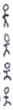 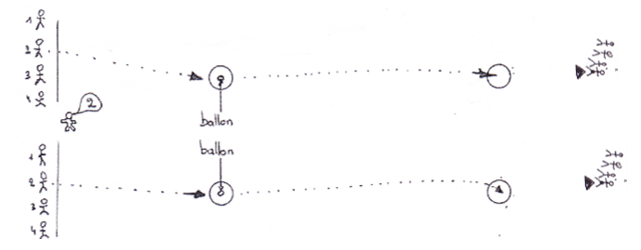 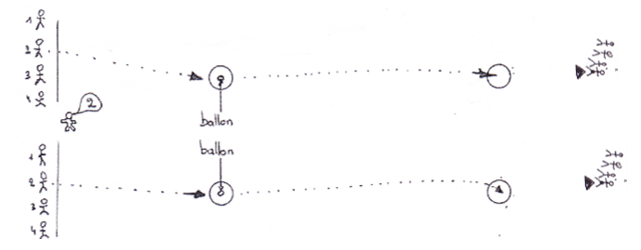 